Wednesday, April 21, 2021New BeginningsWAR WORDS FROM THE WOMB OF THE DAWN"Your troops will be willing on your day of battle. Arrayed in holy majesty, from the womb of the dawn you will receive the dew of your youth." (Psalm 110:3)______________________________________REBUILDING…RESTORING…RENEWING…REBUILDING THE WALL OF RIGHTEOUSNESS IN OUR NATION, STATES, AND TERRITORIES“They will rebuild the ancient ruins and restore the places long devastated; they will renew the ruined cities that have been devastated for generations.” (Isaiah 61:4; NIV)Wednesday, April 28, 2021 Worship/Prayer 6:00AM CST First Light 6:38AM CST Laurel, MSThank you to all of you who joined us live this morning at "First Light" from the Womb of the Dawn!IMPORTANT INFORMATION! WE ENCOURAGE YOU TO LISTEN TO THE LIVE BROADCAST DATED TODAY! COME INTO AGREEMENT WITH THE POWERFUL DECREES THAT ARE ON THE LIVE FEED POSTED BY OTHER WARRIORS! SHARE THE VIDEO AND THE TRANSCRIPT– LET’S BROADCAST THE WORD!NOW WORSHIP: Prophetic decrees/declarations over our lives and land. Worship Jesus over America.PRAYER CONFESSIONS: https://loveministrieslive.com/blog.../prayer-confessions/WAR WORD FOR TODAY: DECREE: “Man can not curse what God has blessed!” Righteousness Exalts! Righteousness Establishes! You have the power! The power of the Righteous decree! The power of the Prayer in a Prayer. I have established! I will uphold, says the Lord! I AM has decreed the blessing – it will stand!”DECREE: YAY GOD!YAY GOD came to me as an impartation from a spiritual mother 21 years ago. I would relate the wonderful works and the revelations the Lord was giving me or releasing in our ministry meetings and she word respond with Yay God! It wasn’t long that in the midst of ministering the Word that out of my spirit would come Yay God via Holy Spirit. Yay God began to come out of me like a trumpet! Generally, if the Lord gives me a word I immediately look it up in the dictionary as well as the Bible to get a full understanding of what the Lord is saying. However, after all these years (20) I had never looked up “Yay” until Friday morning April 16, 2021. It all began with a question from high school senior,Sophie Humphreys, who asked me what it meant when I said Yay God! I had ministered in her church the week before. My response to her was that I hadn’t thought about. I told her that it wasn’t something I thought about saying - it was totally Holy Spirit led. I continued well - Yay is Yay! It’s praise. A week later the Lord instructed me to look up Yay. He said, You think well- Yay is Yay - but look at what it means!Yay is an expression of joy, victory, triumph, pleasure, approval, encouragement, great happiness, excitement! One definition says: An expression of joy usually expressed by the raising of hands. The higher the lifting of the hands the more joy! My definition of Yay God! Highest praise and Worship to God that connects Heaven and earth opening a portal of God’s Glory! Yay God is a decree of praise that releases the power, pleasure, and joy of God into our midst! Yay God is a decree of agreement with the Father, Son, and Holy Ghost bringing an impartation of Kingdom triumph and victory personally, corporately, generationally and territorially! It releases the pleasure of the Father!Yay God is a decree of Agreement enforcing the full benefits and victory of the New Covenant! It is Highest praise that releases the heart of the Father straight from Heaven giving God all Glory and opening His portals of glory in individuals and corporate gatherings - cities, states and nations!It expresses and releases all of the above - Victory! Triumph! Joy! Encouragement! Great happiness! Approval! It also is a expression or declaration in sports when your team wins! King Jesus has won our Victory- Our team has won ! YAY GOD!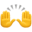 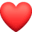 DECREE: BANNER YEAR!“Banner Year, I AM giving you a Banner Year!” Banner Year: An extremely profitable or otherwise successful year for a person or organization. A particularly good or successful period! Good! Outstanding! Superior! Of High Quality or Performance! Leading or Foremost!Yahweh Nissi: The Lord: I AM your Banner of Victory over every enemy! Exodus 17His banner over us in love! (Song of Songs 2:4)Psalm 20:5; Psalm 60:4WAGING WAR WITH THE WORD – HOLDING ON TO FAITH AND A GOOD CONSCIENCE! "Timothy, my son, I give you this instruction in keeping with the prophecies once made about you, so that by following them you may fight the good fight, 19 holding on to faith and a good conscience.” (1 Timothy 1:18-19; NIV)70 DAY DECREE: Lord God, we present ourselves unto you a living sacrifice (Romans12:1). We acknowledge and declare that we are filled with the righteousness of God through Christ Jesus (Philippians 1:11). Your word tells us righteousness exalts a nation (Proverbs 14:34). We stand before you in the land you have given us, and we decree and release the righteousness of Christ into our territories, spheres of influence, our cities, states, and nation in order to bring healing, revival, awakening, and reformation to America. Father let your Spirit of righteousness be released and established in us, and in every place in which you have given us jurisdiction. Let your righteous Kingdom come and your will be done on earth as it is in heaven (Matthew 6:10)! Prepare the soil of this nation and realign us with Your righteousness! In the name of Jesus Christ. Amen.A TIME TO ADVANCESTUDY/IMPARTATION/ACTIVATION/FUNCTIONALITYAN OVERVIEW: FROM COVER TO COVERCONTENTS: Dedication, Editor’s Note, Preface.SECTION 1: COMING INTO ALIGNMENTSECTION 2: LINKING THE HEBREW TRIBES AND MONTHS— A Time to Advance: Understanding the Significance of the Hebrew Tribes and Months by Chuck Pierce, Robert Heidler, et al.Thank you for your faithful partnership and support. We have provided giving opportunities for those of you who have inquired about giving into Love Ministries.Love Ministries, Inc.Online Giving:loveministrieslive.comBy Mail: Love Ministries, Inc.P.O. Box 8097Laurel, MS 39441